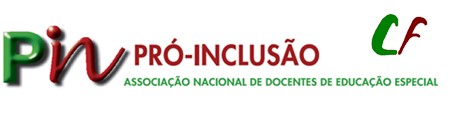 Relatório de Reflexão Crítica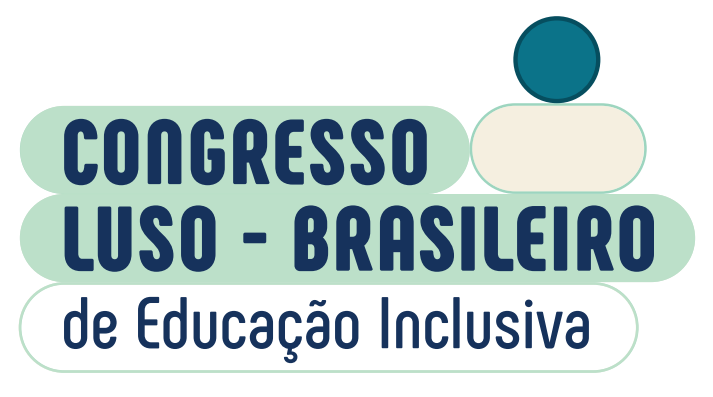 Ação de Formação Congresso Luso Brasileiro de Educação Inclusiva
Identificação do formando_______________________________________________Data: 13, 14 e 15 de julho de 2022Assinatura:  ____________________________________________________